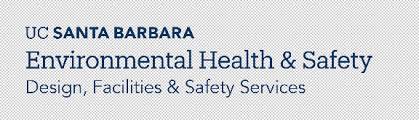 ProductItem No.DescriptionImagePrice3M Adjust Footrest Model # E6FR330Model # E6FR33018" wide x 13" deep rocking mechanism -Rocking tension is adjustable but does not lock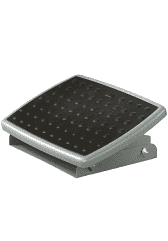 $54.00Mind Reader Adjustable Height & Tilt Foot RestMind Reader Adjustable Footrestadjustable height to 3 positionsmade of steelnon-slip feet enhances overall stabilityergonomic design supports your legs at your preferred angle of tilt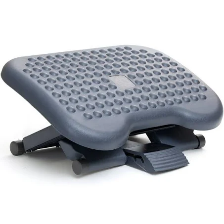 $28.00Steelcase Footrest adjustable tilt mechanism that lets you adjust the incline your feet rest 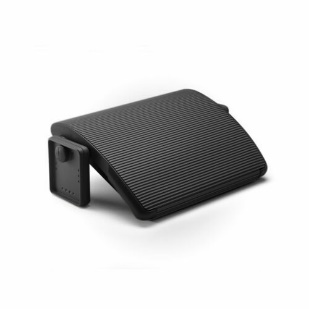 Verify with vendor for UC pricing Safeco Anti-fatigue mat Model # 2110BL1" of padding for standing comfort to help relieve the pain and fatigue that often accompanies standingcomes complete with molded glides on the bottom of the mat which allows the user to grip the mat with their feet (without having to bend over), slides out of the way when not in usethick, yet pliable, allows it to easily fit into tight workspacespairs well with standing desks or tableshigh heels should not be worn with this mat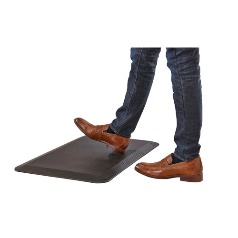 $99.993M™ Privacy Filter Screen for Monitors, 23.8" Widescreen (16:9), Reduces Blue Light, PF238W9BItem #627400black out privacy from side viewsreversible between a glossy side and a glare-reducing matte side that helps reduce reflections and hide fingerprintsMicro louver technology delivers effective "black out" privacy from side views outside the 60-degree viewing anglenearly 20% more clarity than standard 3M™ Black Privacy Filterseasy to remove for collaboration, sharing or to clean as needed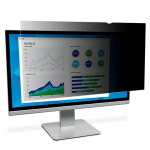 $105.00Nuance Dragon Professional Individual 15 for Windows (1 User) [Download]Item #: 24295864|Model #: AVYPQ34NDCEGE6Anext-generation speech recognition technology that continues to adapt to your voice even while you’re dictatingcreate, format and edit by voice quickly and efficiently in the latest applications easily create custom words such as proper names and specific industry terminologycreate custom voice commands to insert frequently-used text and graphics use a Nuance-approved digital recorder to capture thoughts on the go for later automatic transcriptionSoftware Download, delivered electronically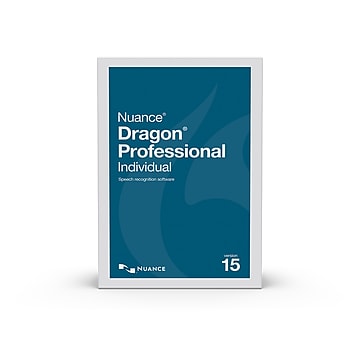 Verify Price with vendor for UC pricingDragon for Mac speech recognition solutionsNuance for MacProfessional  customization and mobility features.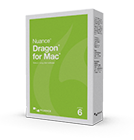 Verify Price with vendor for UC pricingProducts AvailableThrough Gateway at UC Preferred PricingPlease note: Prices, availability, supply chain issues and shipping delays may change without notice or price guarantees Gateway Vendors: Amazon, CDW,  Office Dapot, tSanta Barabara Office Interiors, Tangram and TriCounty Office Furniture  